Registration Form				Due by April 30, 2021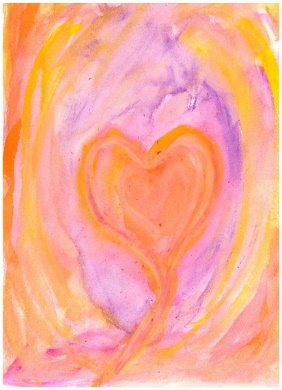 2021 Benedictine Spirituality Workshop & Retreat Expanding Hearts: The Way of ProfessionJuly 7-28, 2021 (7th and 28th are travel days)Host community: Saint Benedict Monastery9535 Linton Hall RoadBristow, VA 20136Participant’s Name:Street Address:  City:  					State:			Zip:  Phone:		Birth Date:  Email:Community:  Prioress Name:Prioress Email:Formation Director Name:Formation Director email:The fee is _$1,800_ Please make checks payable to: “Benedictine Sisters of Virginia”Please mail checks to 			Sister Andrea Westkamp, OSB9535 Linton Hall RoadBristow, VA 20136Please email registration form to:Sr. Andrea Westkamp, OSBawestkamp@osbva.org